万方选题用户使用指南1.1文献精读1.1.1进入方式	（1）用户登录后，点击首页第一屏和最后一屏的“开始使用”按钮，可以进入文献精读的首页。	（2）点击首页第二屏的“一键轻松获取”按钮，可以进入文献精读的首页。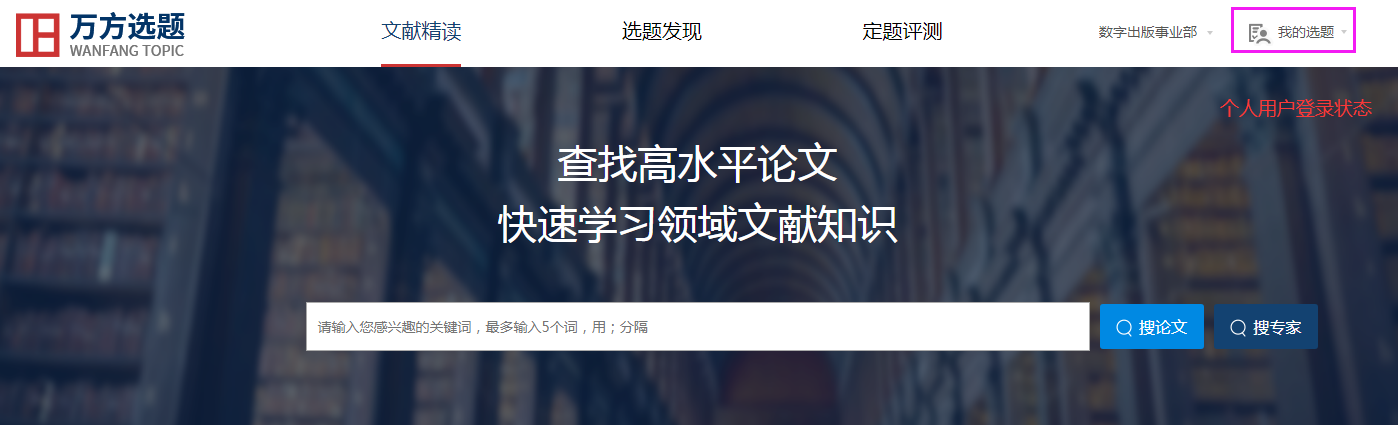 1.1.2场景化使用说明应用场景用户在刚开始新的学习领域时，对领域比较陌生，比较迷茫，不知道该阅读哪些文献，领域内有哪些代表著作，领域的代表学者有哪些，他们写了哪些文献？领域有哪些最新的研究成果？应用举例小王是刚入学的研究生，他导师的研究方向是“机器学习”。他对这个方向感到陌生，他想尽快融入导师的研究课题，应该阅读哪些文献呢？使用说明在文献精读首页的检索框中输入感兴趣的领域关键词，最多可以输入五个，不同的关键词之间用“；”隔开。例如输入关键词“计算机；人工智能”，点击“搜论文”，搜索的结果如下图所示：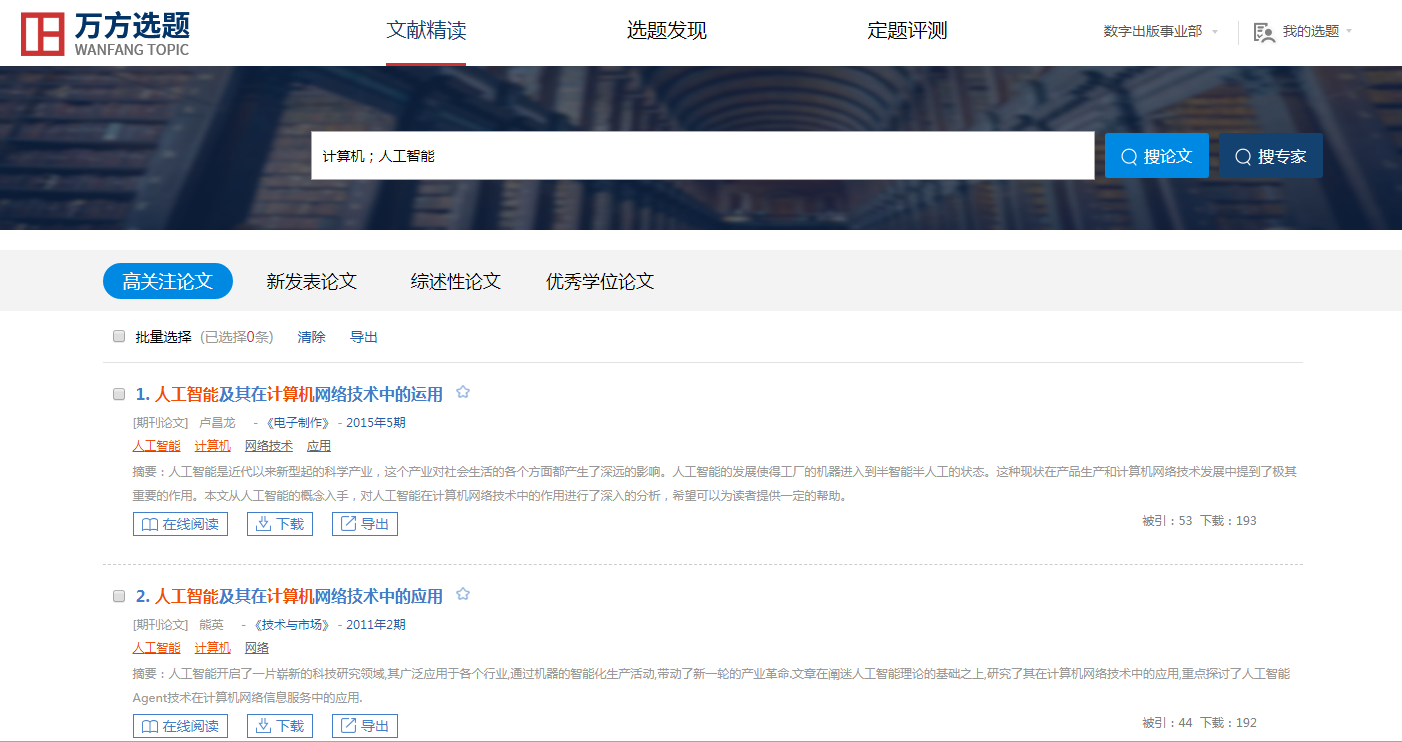 点击“高关注论文”，可以查看领域内被引频次比较高的核心期刊论文，通过阅读高被引可以把握领域研究要点；点击“新发表论文”，可以查看领域最新发表的核心论文，通过读新可以了解领域最新研究进展；点击“综述性论文”，可以查看领域最新发表的综述论文，综述性论文往往是对过去一段时间内研究问题、应用方法、研究结果的高度概括，通过阅读高质量的综述性论文，可以整体把握领域的研究脉络；点击“优秀学位论文”，可以阅读领域内高质量的学位论文。个人用户登录后，点击文献标题右边的收藏按钮，可以将文献收藏到“我的选题-我收藏的论文”模块中。如下图所示：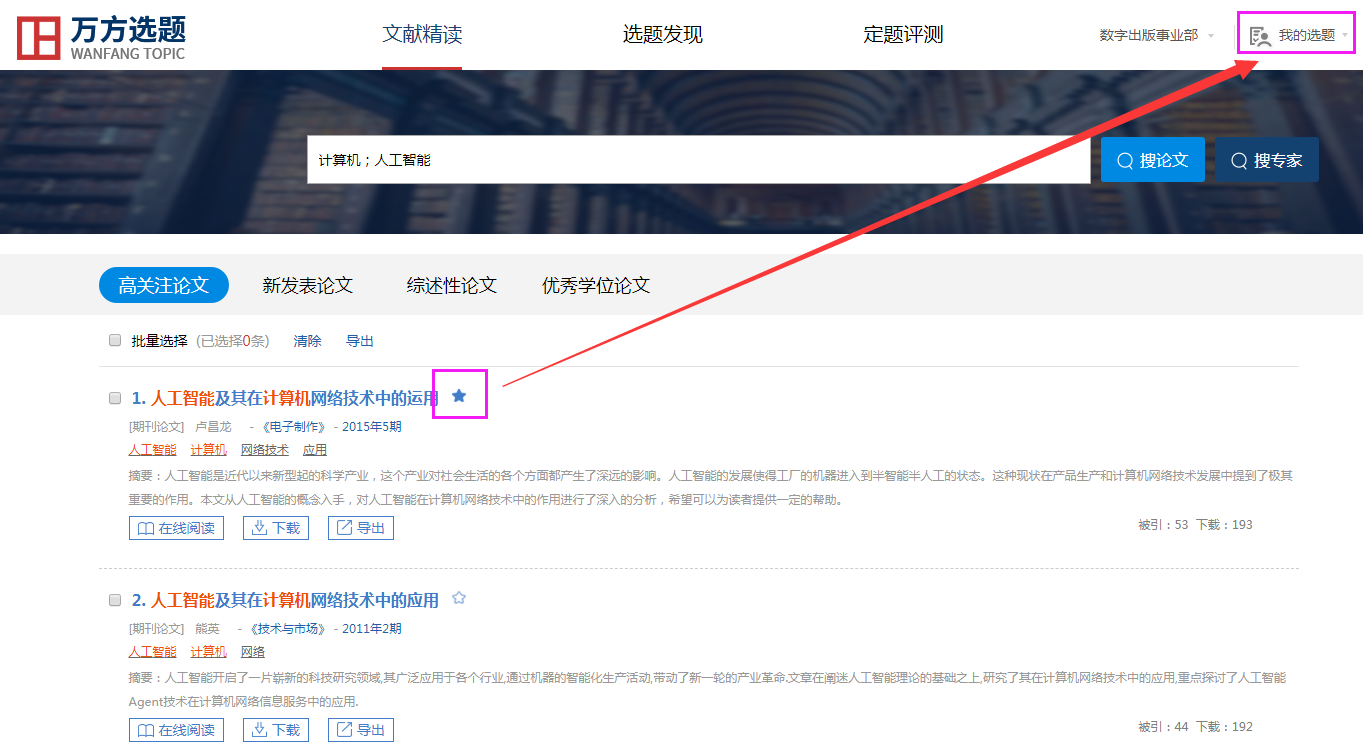 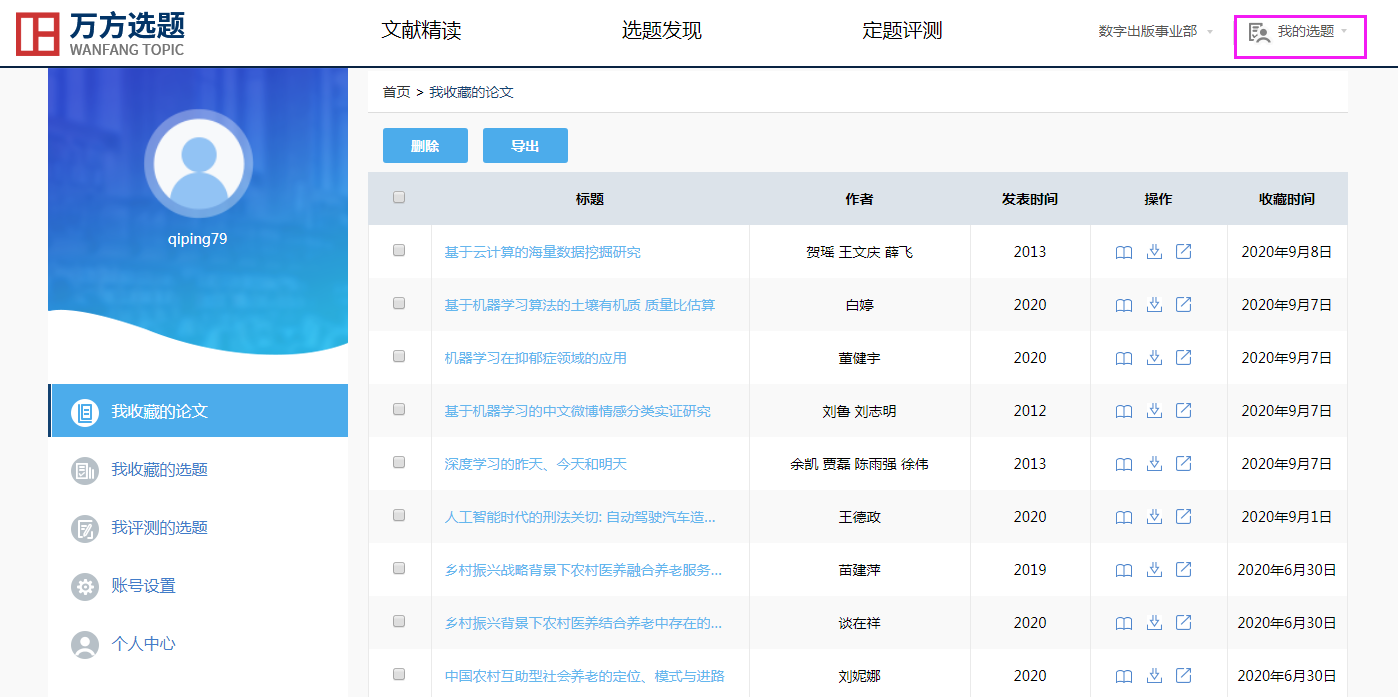 除了搜索高水平论文，他也可以搜索领域大牛，输入关键词后，点击“搜专家”，便可以获取近几年发文比较活跃、发文量和被引量都比较高的专家学者，检索结果如下图所示：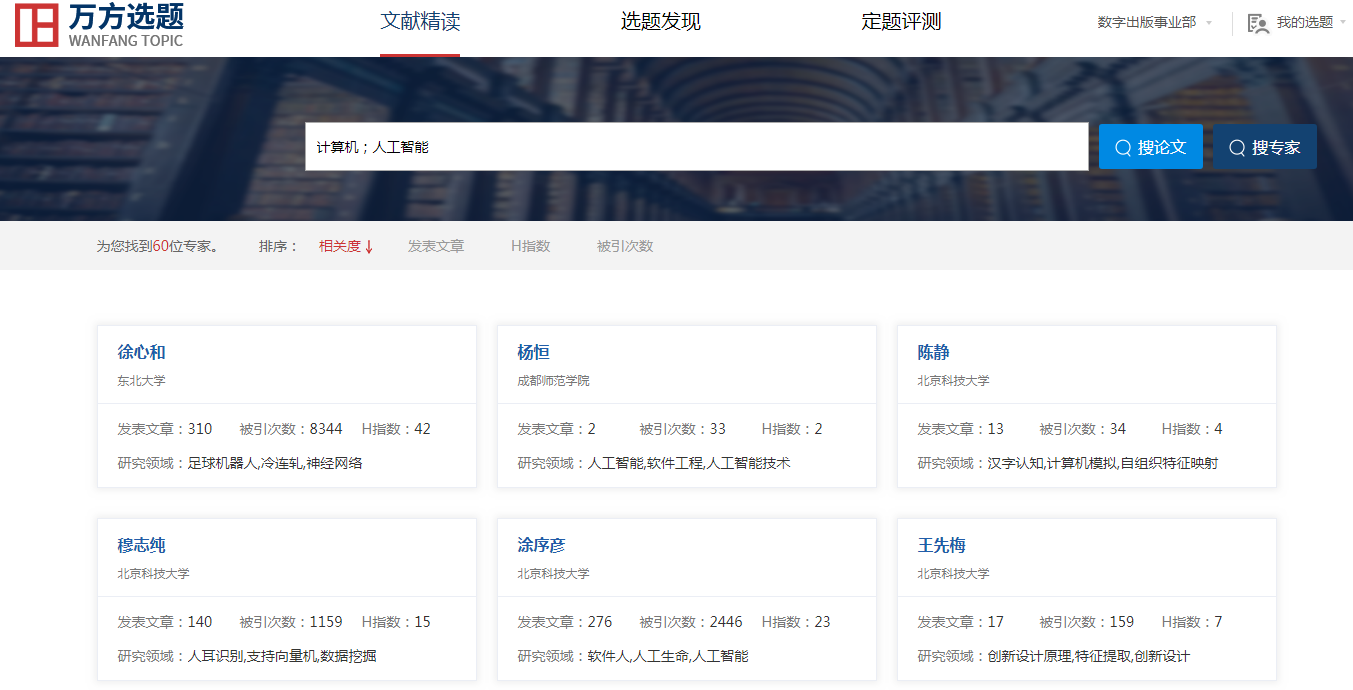 点击专家名片中的姓名，可以跳转到专家的知识脉络页，可以阅读他们的学术成果。用户通过跟踪他们的学术动态，可以了解领域的最新进展、预测未来的发展方向。专家的知识脉络页如下图所示：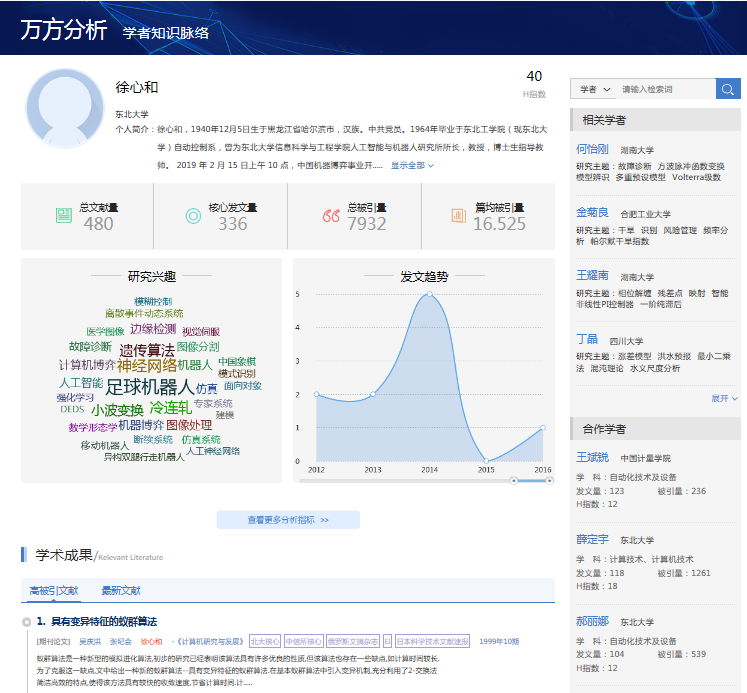 1.2选题发现1.2.1进入方式	（1）用户登录后，点击首页第三屏的“一键轻松获取”按钮，可进入选题发现的首页。	（2）用户登录后，点击首页第一屏和最后一屏的“开始使用”按钮，可以进入文献精读的首页，然后点击导航栏的“选题发现”按钮，切换到选题发现首页。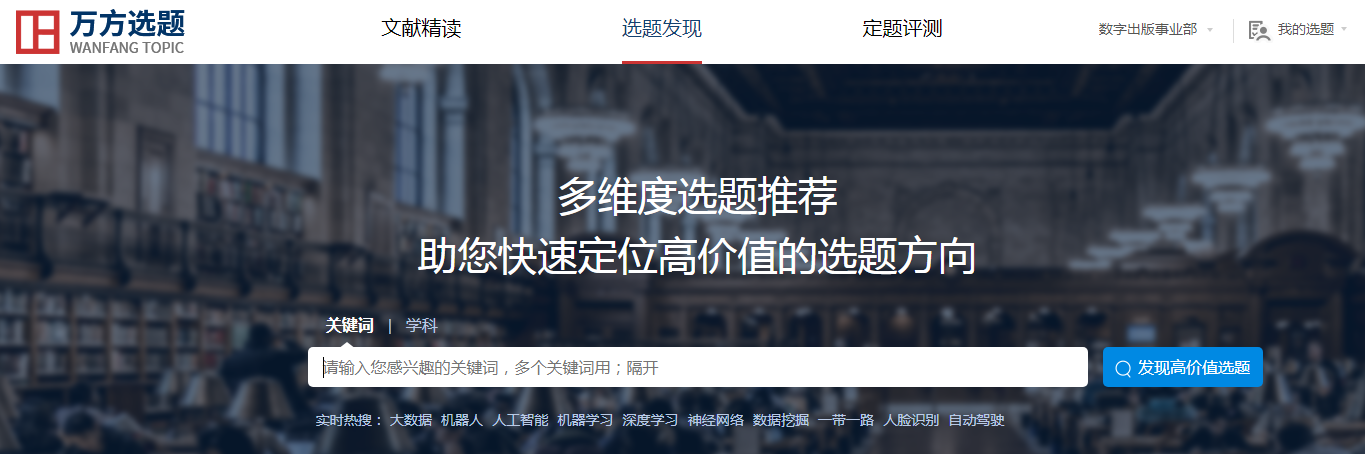 1.2.2场景化使用说明应用场景1当高校的老师、学生、科研人员在写论文、硕博学位开题、申报科研项目选题时，帮助他们发现领域内高价值的选题方向。应用举例1小李是一名研三的学生，需要毕业论文开题，但不知道如何选择有价值的选题方向。选题发现功能如何帮他找到高价值的选题方向？使用说明1在选题发现首页中的检索框，输入小李所研究的领域关键词，例如输入“数据挖掘”，点击“发现高价值选题”，结果如下图所示：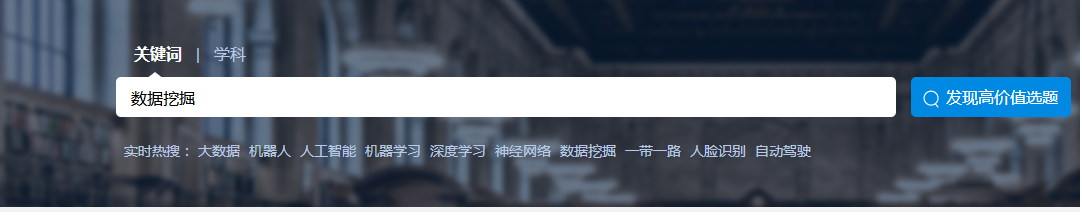 （1）如果他想对所研究领域的发展历程建立全局理解，可以点击“回溯学术脉络”功能，结果如下图所示：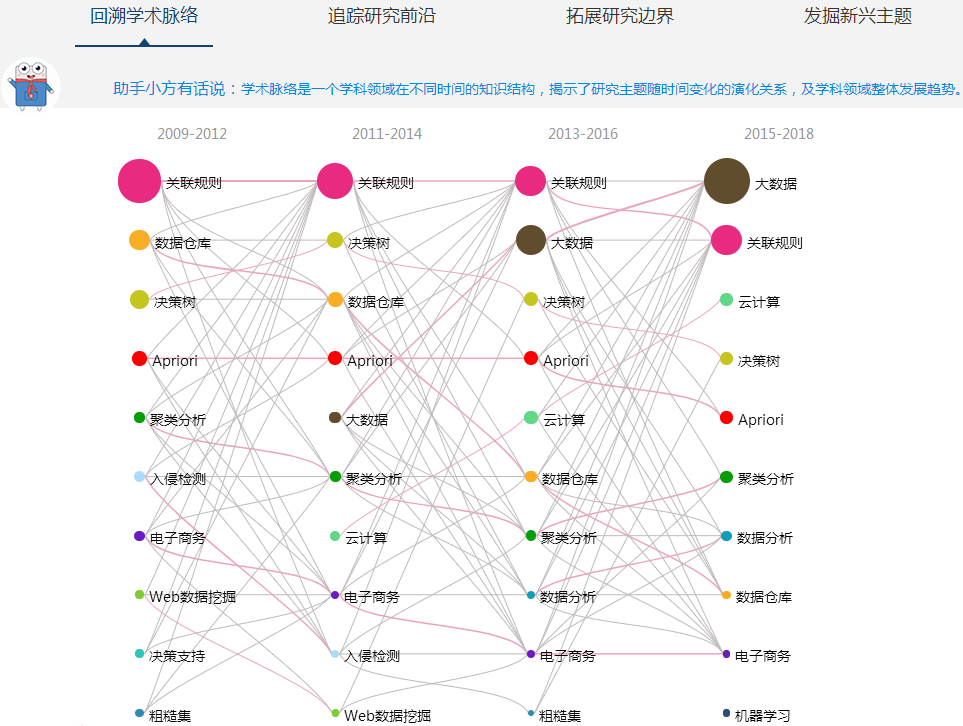 知识图谱展示的是他所研究领域近10年的学术脉络，每个气泡代表一个主题，从左到右依次表示知识图谱的不同时期，每一列的主题代表这个时期内的热门主题，气泡的大小与研究主题相关论文量成正比，气泡之间的连线代表主题词之间的关联、演化关系，线条粗细与关联度成正比。从图中可以看出，数据挖掘领域中，关联规则、决策树、聚类分析、数据仓库、电子商务等词在学术脉络的每个时期都出现，这些词是研究比较热、比较基础的研究主题；有些主题是从中间某个时期开始热起来的，并一直处于上升趋势，例如大数据、云计算等词研究越来越热；还有的主题是最后一个时间段才热起来的，例如机器学习，是从2015年之后成为数据挖掘领域的研究热门，这样的词更具有研究价值。如果他对于某个主题比较感兴趣，想查看相关的论文，点击圆圈，便可以查看相关文献。点击收藏按钮可以收藏该热点主题或相关论文，如下图所示：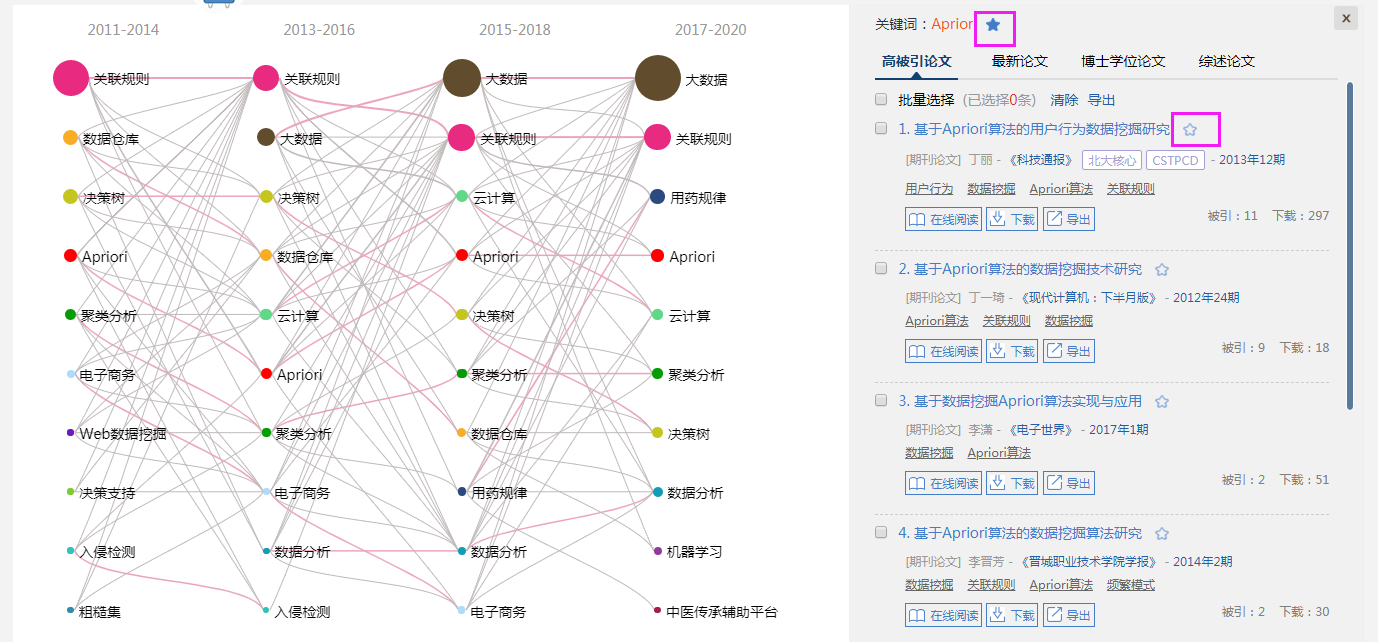 	收藏的热点主题和相关论文，可以在“我的选题”模块中查看，方便对选题过程进行回顾和管理。（2）如果他想站在科学研究的最前沿发现突破性的课题，可以点击“追踪研究前沿”按钮，发现学科领域的前沿研究方向。结果如下图所示：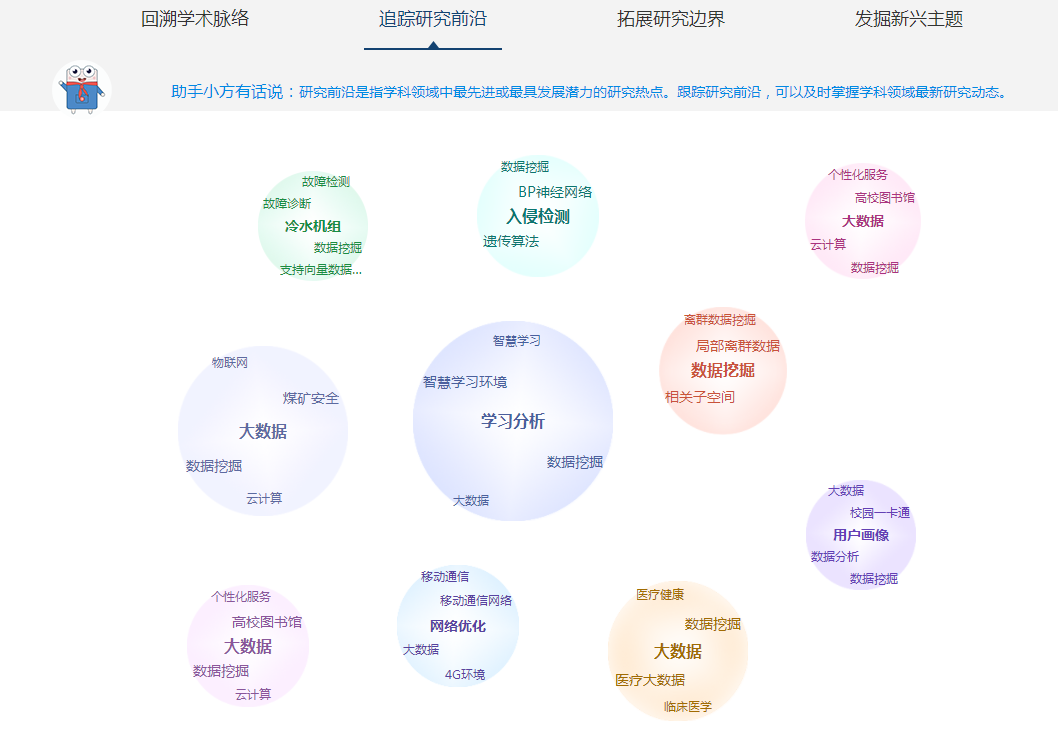 图中，每个前沿主题由一个气泡内的一组关键词组成，这一组关键词共同表达一个前沿主题。如果他对某个前沿比较感兴趣，点击气泡，可查看相关这个前沿主题相关的核心文献，也可以点击收藏按钮，对前沿主题和相关文献进行收藏，如下图所示：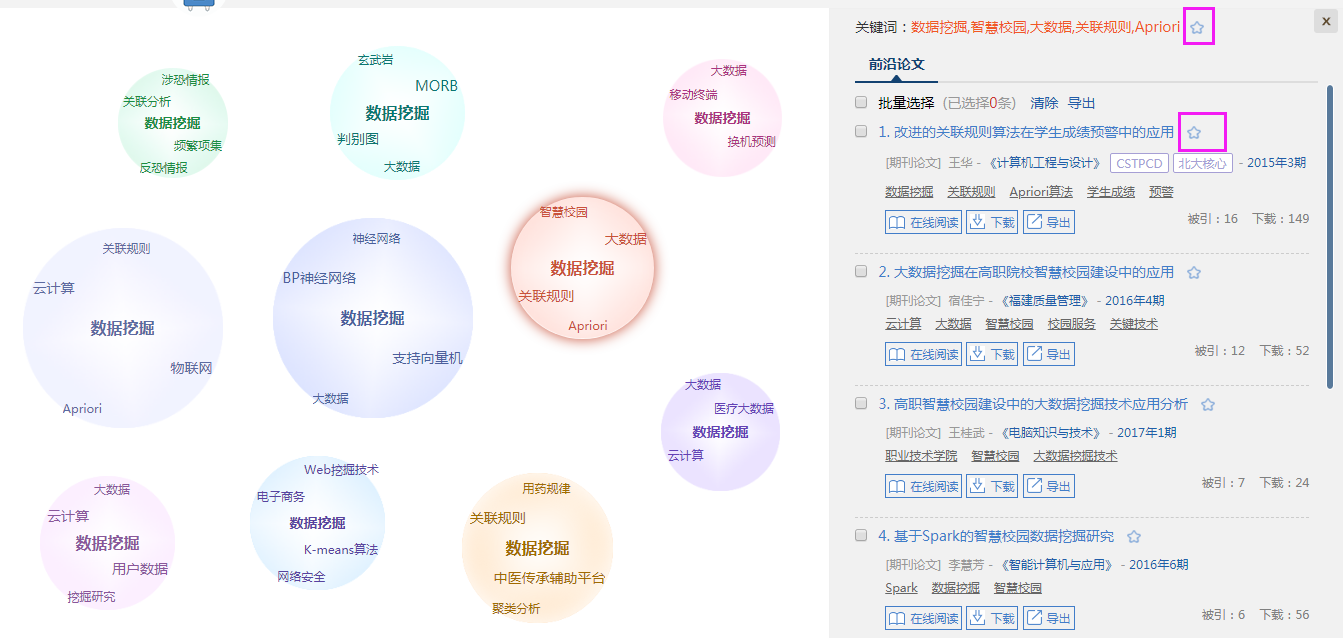 （3）如果他想打破陈规，避开热点前沿，去寻找增长迅速、处于萌芽阶段的潜力研究主题，可以点击“挖掘新兴主题”按钮。结果如下图所示：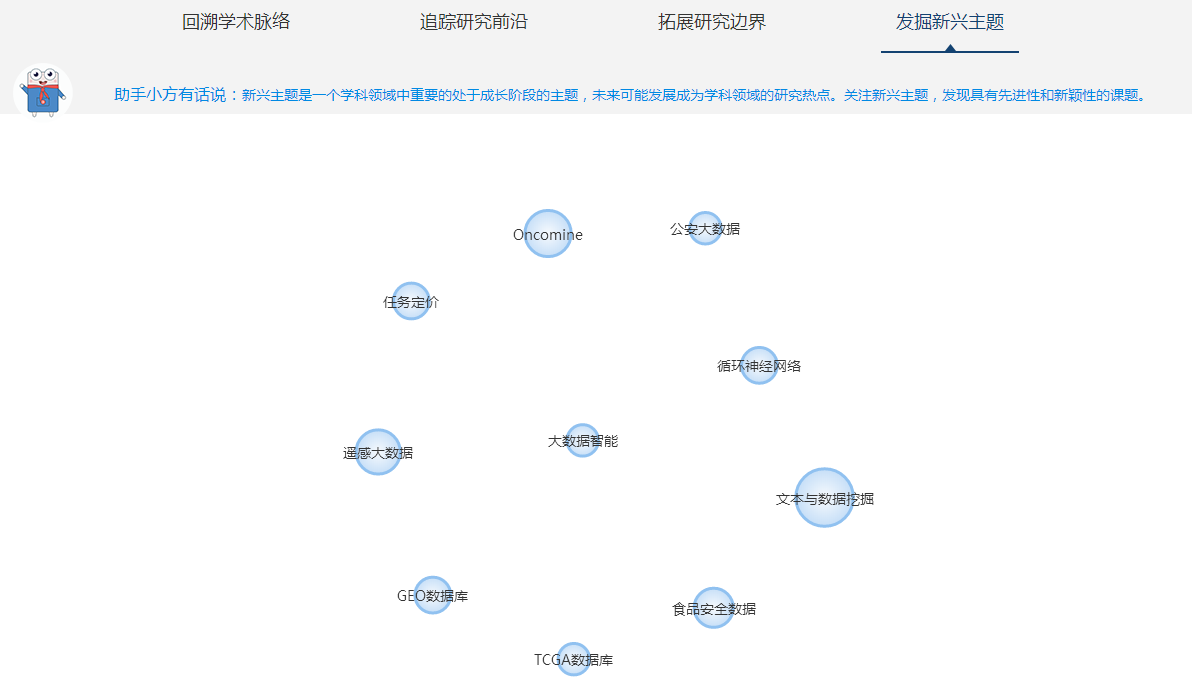 新兴主题前几年研究频次都不高，但近2年处于快速增长趋势，我们预测它未来可能成为研究热点。如果他对某个新兴主题感兴趣，点击新兴词，可以查看相关的文献。点击收藏按钮，可以将新兴主题和相关论文进行收藏，如下图所示：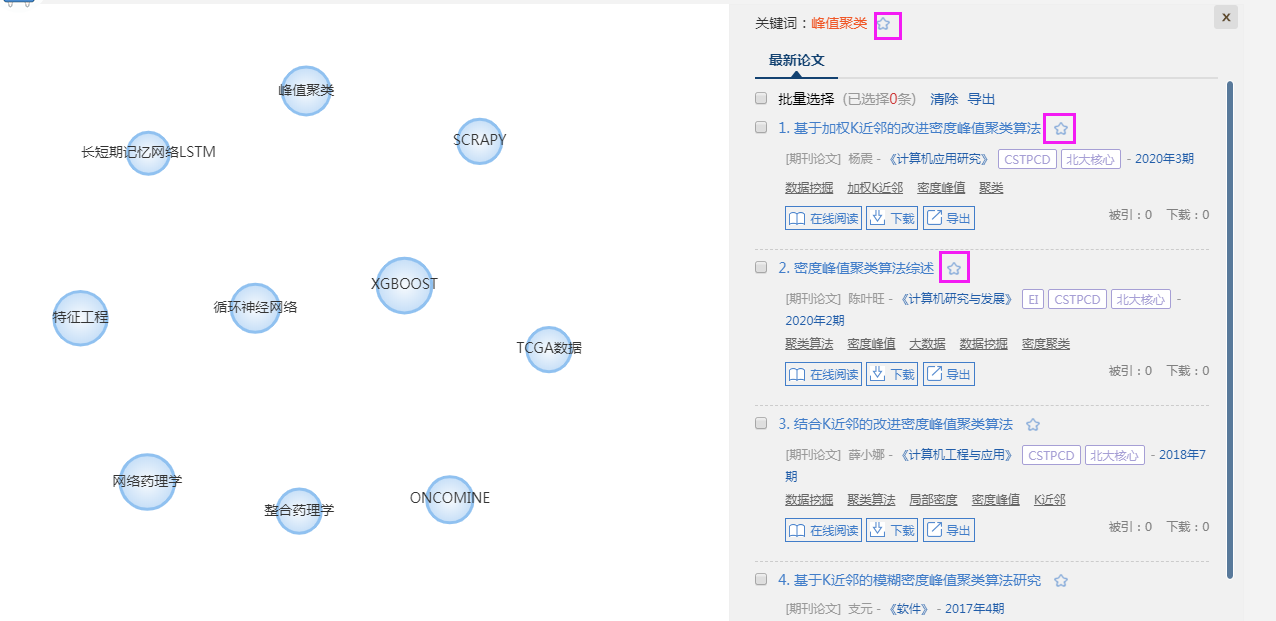 （4）如果他想做跨学科的研究，从学科的交叉渗透地带寻找选题，可以点击“拓展研究边界”按钮。结果如下图所示：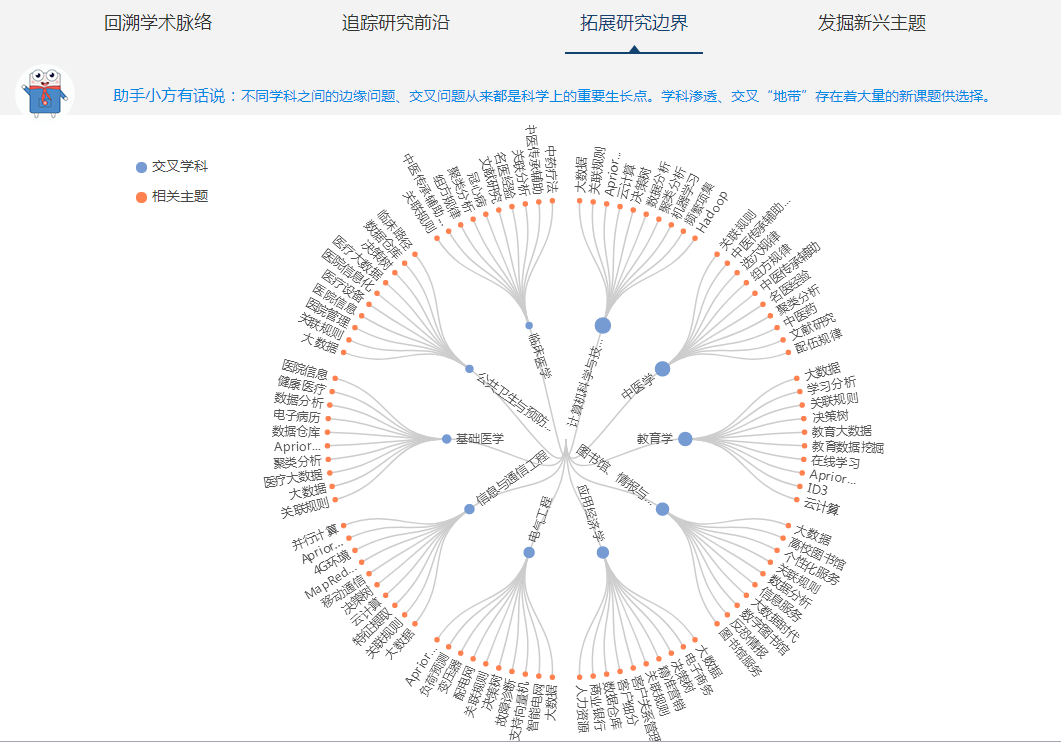 图中，蓝色的圆点代表交叉学科，红色点是相关研究主题。可以看出，“数据挖掘”领域与“计算机科学与技术”、“中医学”、“教育学”、“图书馆、情报与档案管理”、“应用经济学”、“电气工程”、“信息与通信工程”、“基础医学”、“临床医学”等学科互相交叉、渗透，并衍生出新的研究课题。如果他对某个交叉学科的研究比较感兴趣，点击交叉学科，可以查看相关文献。也可以点击收藏按钮，将交叉学科和相关论文进行收藏，如下图所示：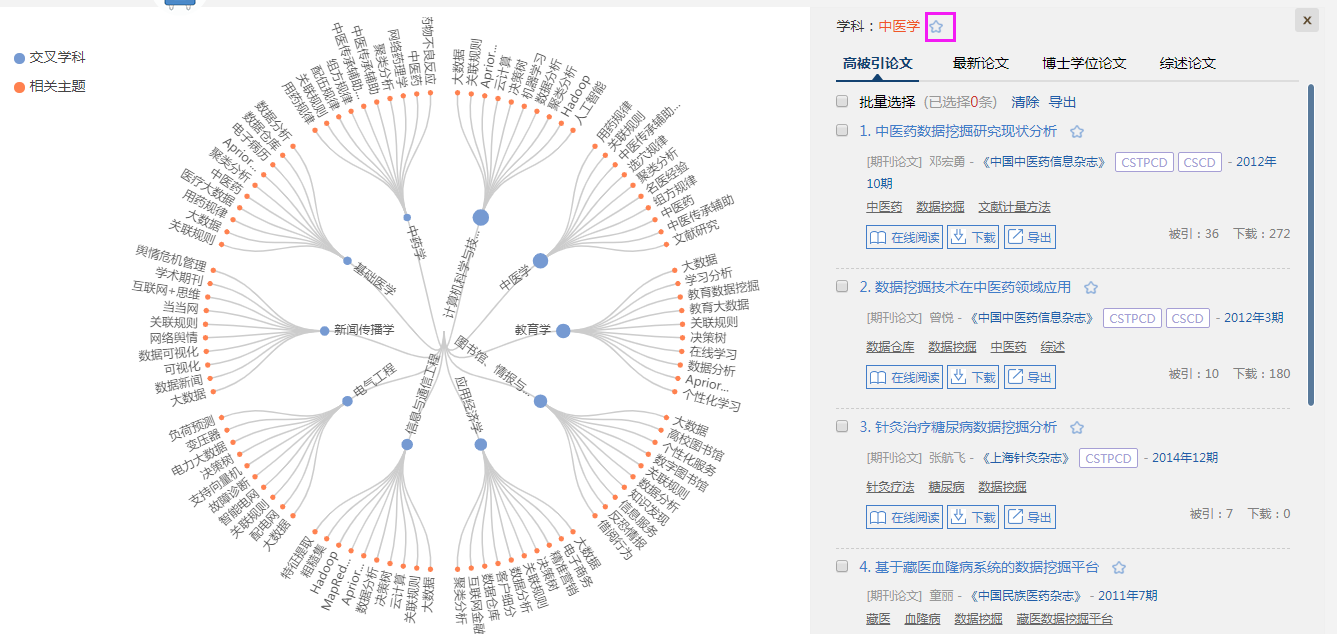 应用场景2对于科研管理人员进行决策时，可以帮助他们分析学科的发展趋势、把握学科发展方向。应用举例2张老师高校科研处的老师，他需要把握学科领域的发展趋势，掌握学科研究热点前沿、新兴研究趋势及交叉学科研究状况，从而制定科研计划及做出科研决策。选题发现功能如何帮他整体把握学科发展的大局，辅助他做出科研决策？使用说明2在选题发现首页中的检索框，选择张老师关注的学科（教育部学科分类），例如点击“社会学”，立刻进行分析。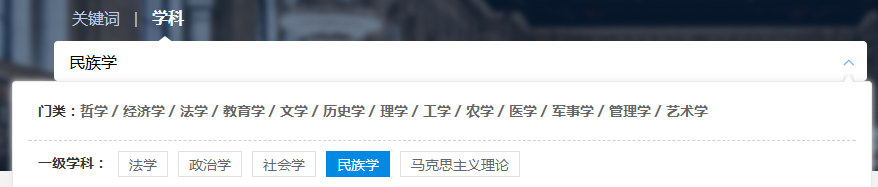 （1）如果他想对某个学科的发展历程建立全局理解，整体把握学科热点的发展态势，可以点击“回溯学术脉络”功能，结果如下图所示：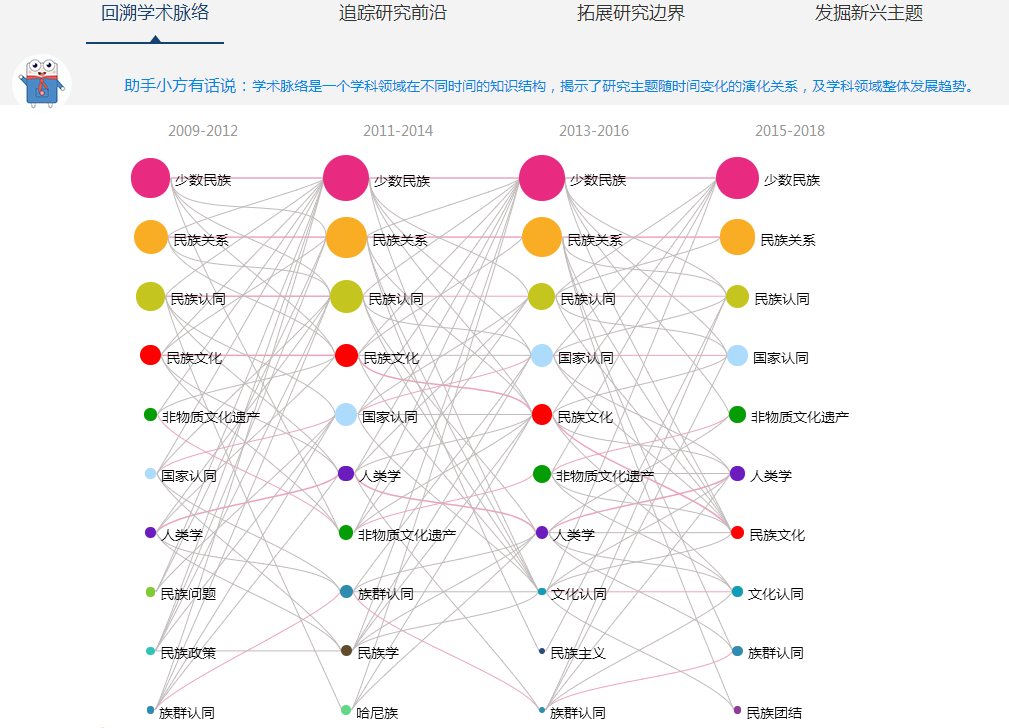 知识图谱展示的是“社会学”近10年的学术脉络，每个气泡代表一个主题，从左到右依次表示知识图谱的不同时期，每一列的主题代表这个时期内的热门主题，气泡的大小与研究主题相关论文量成正比，气泡之间的连线代表主题词之间的关联、演化关系，线条粗细与关联度成正比。从图中可以看出，“民族学”学科中，少数民族、民族关系、国家认同、民族认同、非物质文化遗产、人类学、民族文化、文化认同等主题的研究比较热。如果他对于某个主题比较感兴趣，想查看相关的论文，点击圆圈，便可以查看相关文献。点击收藏按钮可以收藏热门关键词和相关论文，如下图所示：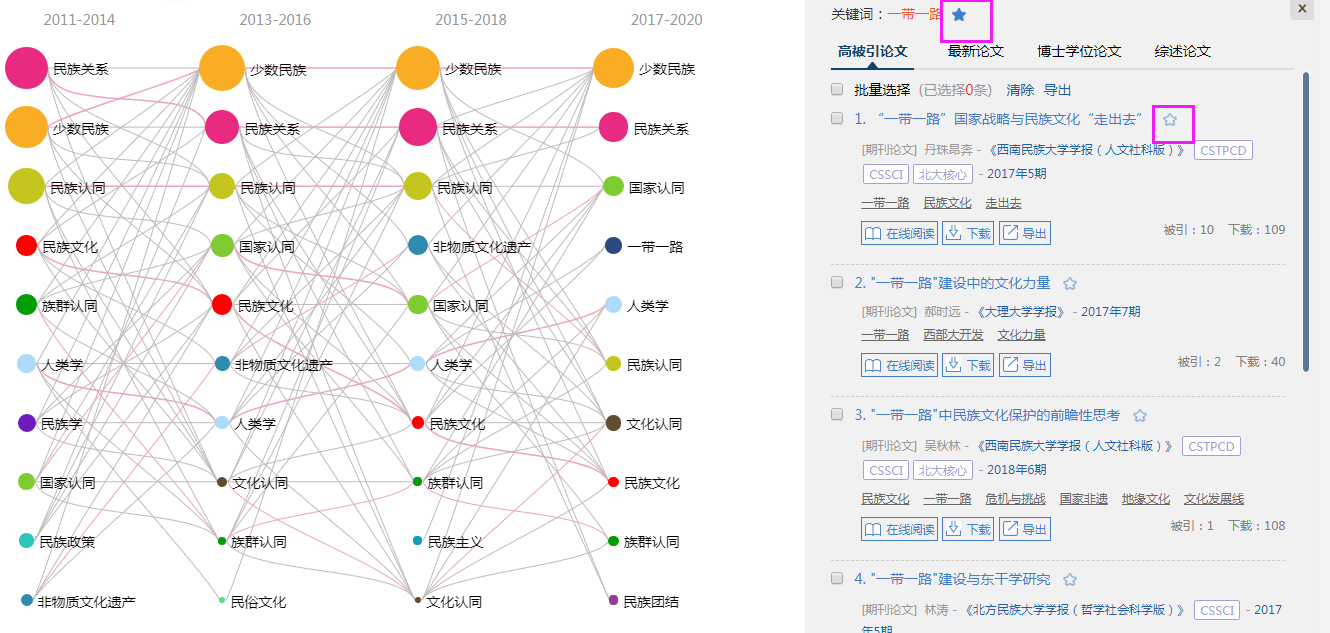 （2）如果他想追踪学科的研究前沿，辅助制定学科发展计划，可以点击“追踪研究前沿”按钮，发现学科领域的前沿研究方向。结果如下图所示：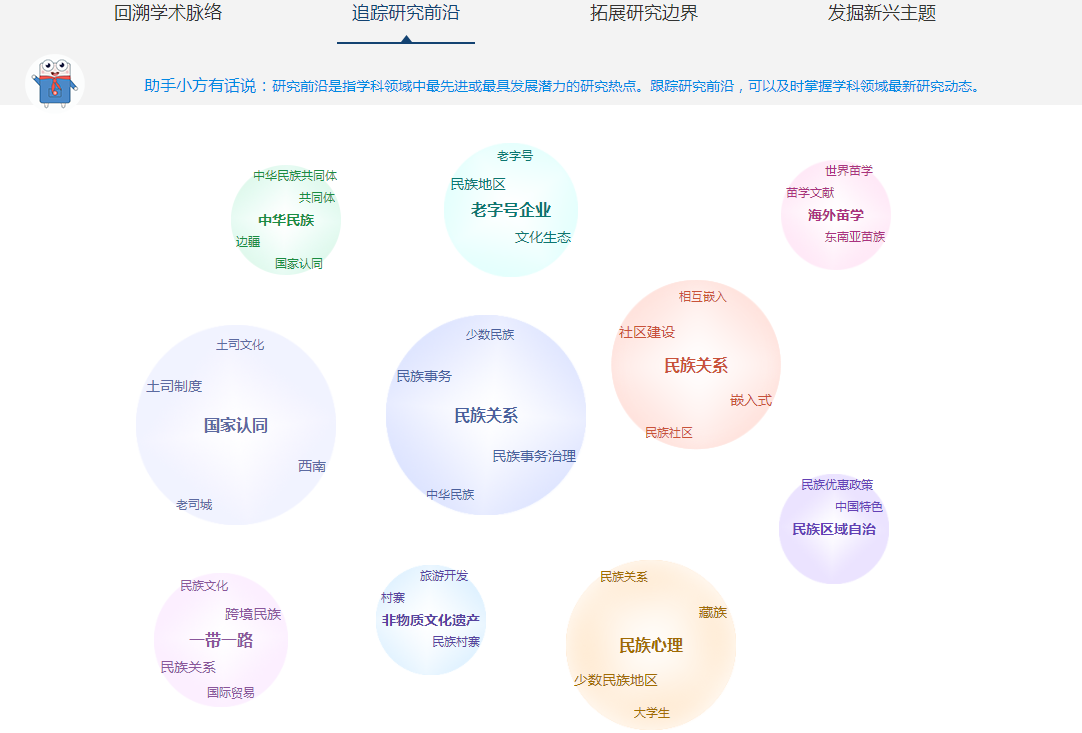 图中，每个前沿主题由一个气泡内的一组关键词组成，这几个个关键词共同表达一个前沿主题。如果他对某个前沿比较感兴趣，点击气泡，可查看相关这个前沿主题相关的核心文献，点击收藏按钮，可以对前沿主题和相关文献进行收藏，如下图所示：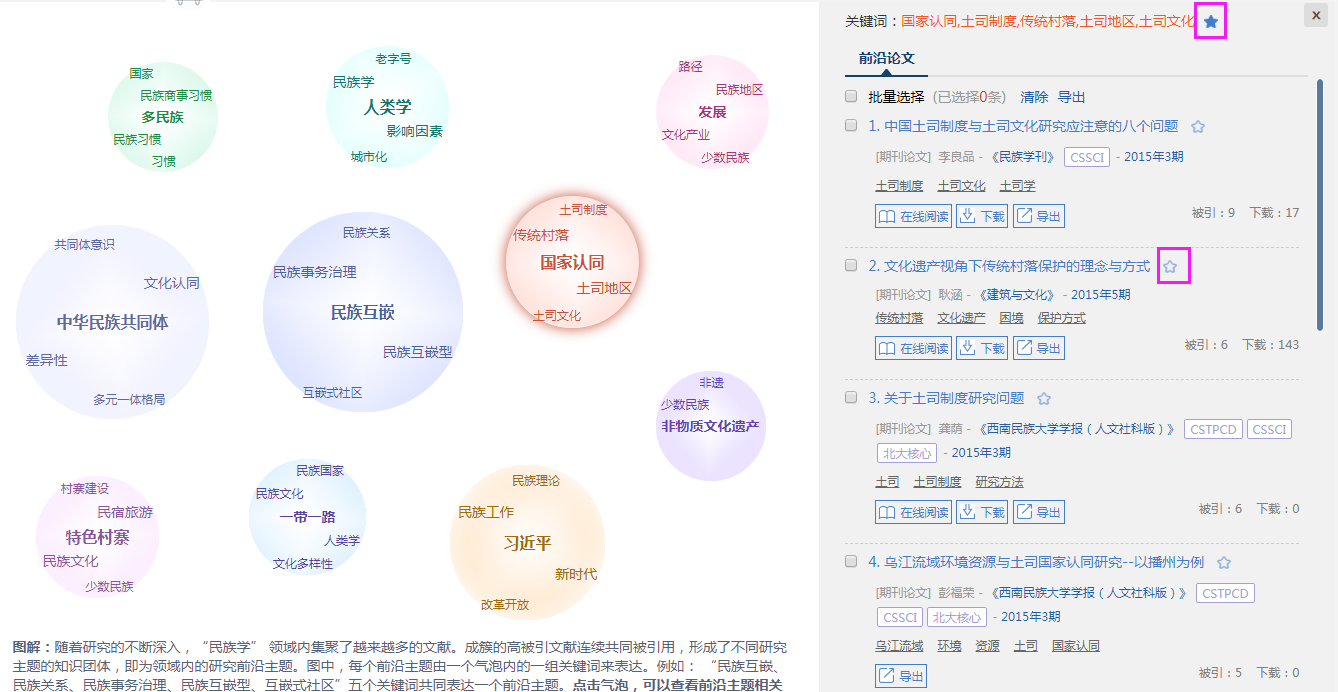 （3）如果他想洞察最新科学研究动向，跟踪新兴领域的研究进展，可以点击“挖掘新兴主题”按钮。结果如下图所示：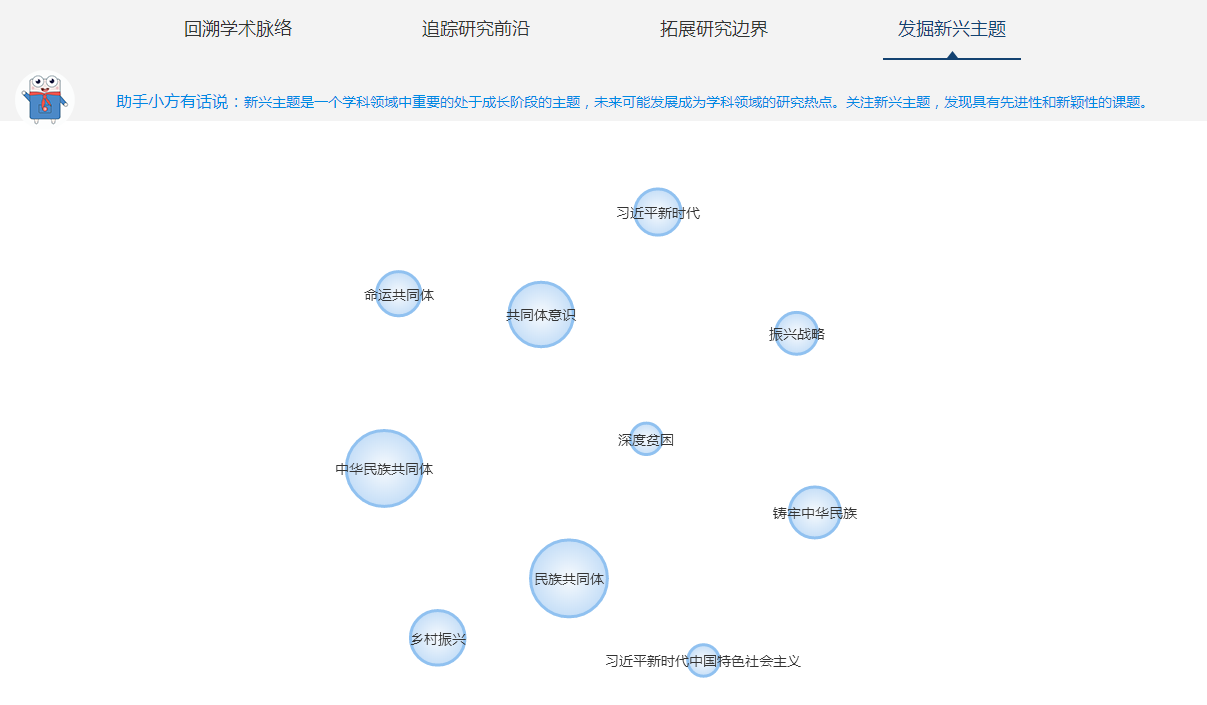 新兴主题前几年研究频次都不高，但近2年处于快速增长趋势，我们预测它未来可能成为研究热点。如果他对某个新兴主题感兴趣，点击新兴词，可以查看相关的文献。点击收藏按钮，可以收藏新兴主题和相关论文，如下图所示：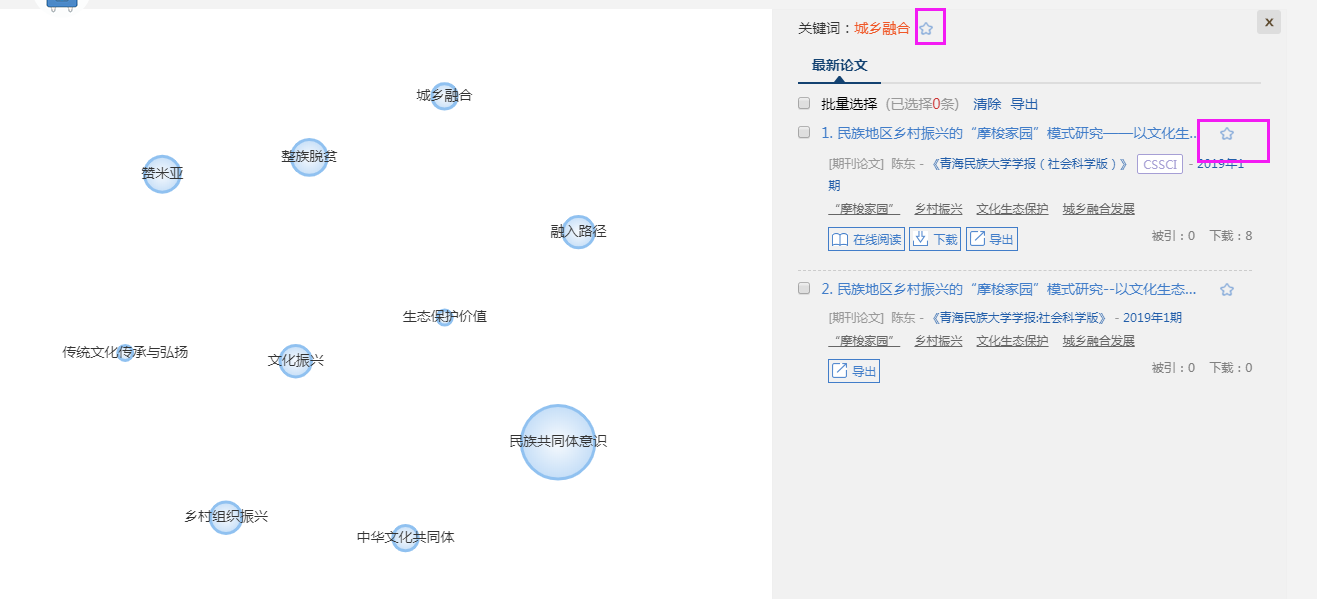 （4）如果他想把握“社会学”跨学科研究趋势，了解学科交叉渗透衍生出哪些研究方向，可以点击“拓展研究边界”按钮。结果如下图所示：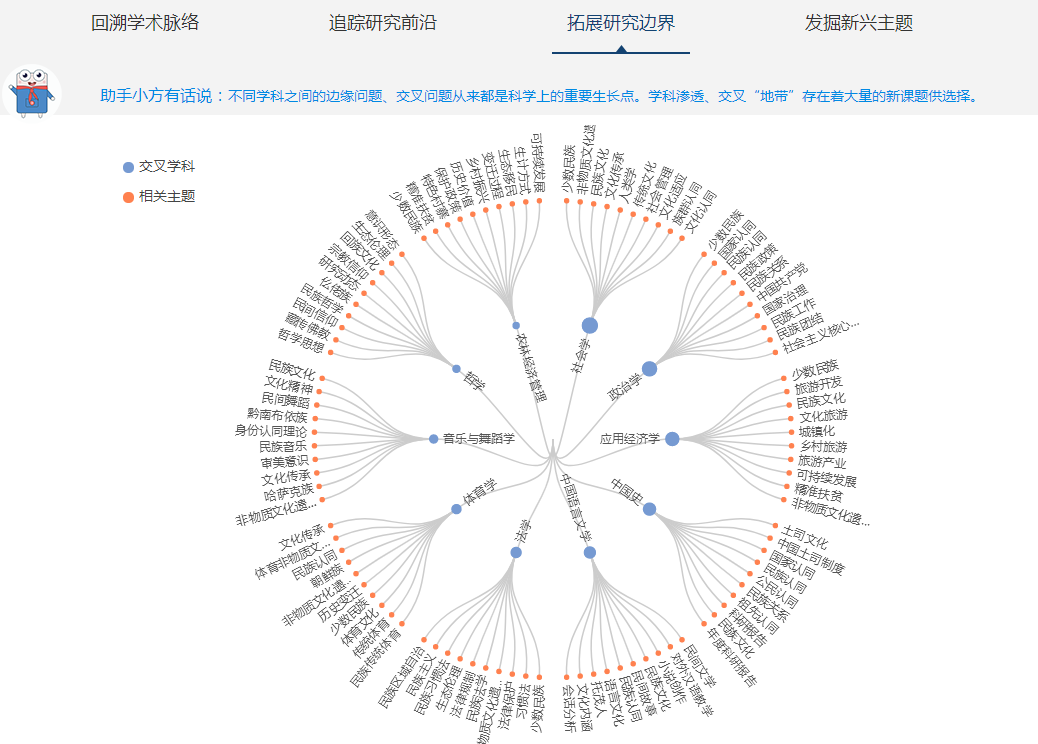 图中，蓝色的圆点代表交叉学科，红色点是相关研究主题。可以看出，“民族学”与“社会学”、“政治学”、“应用经济学”、“中国史”、“中国语言文学”、“法学”、“体育学”、“音乐与舞蹈学”、“哲学”等学科互相交叉、渗透，并衍生出新的研究课题。如果他对某个交叉学科的研究比较感兴趣，点击交叉学科，可以查看相关文献。点击收藏按钮，可以收藏交叉学科和相关论文，如下图所示：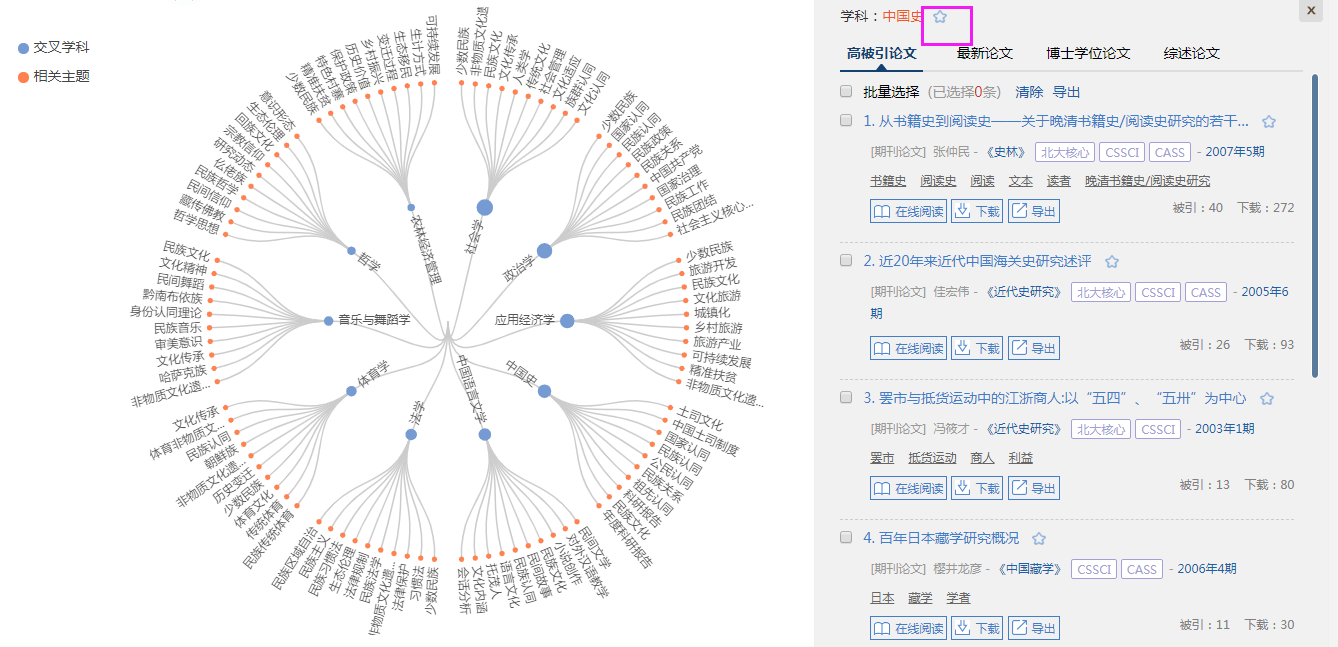 	选题过程中收藏的选题方向，可以在“我的选题-我收藏的选题”模块进行查看，方便对选题过程进行回顾和管理：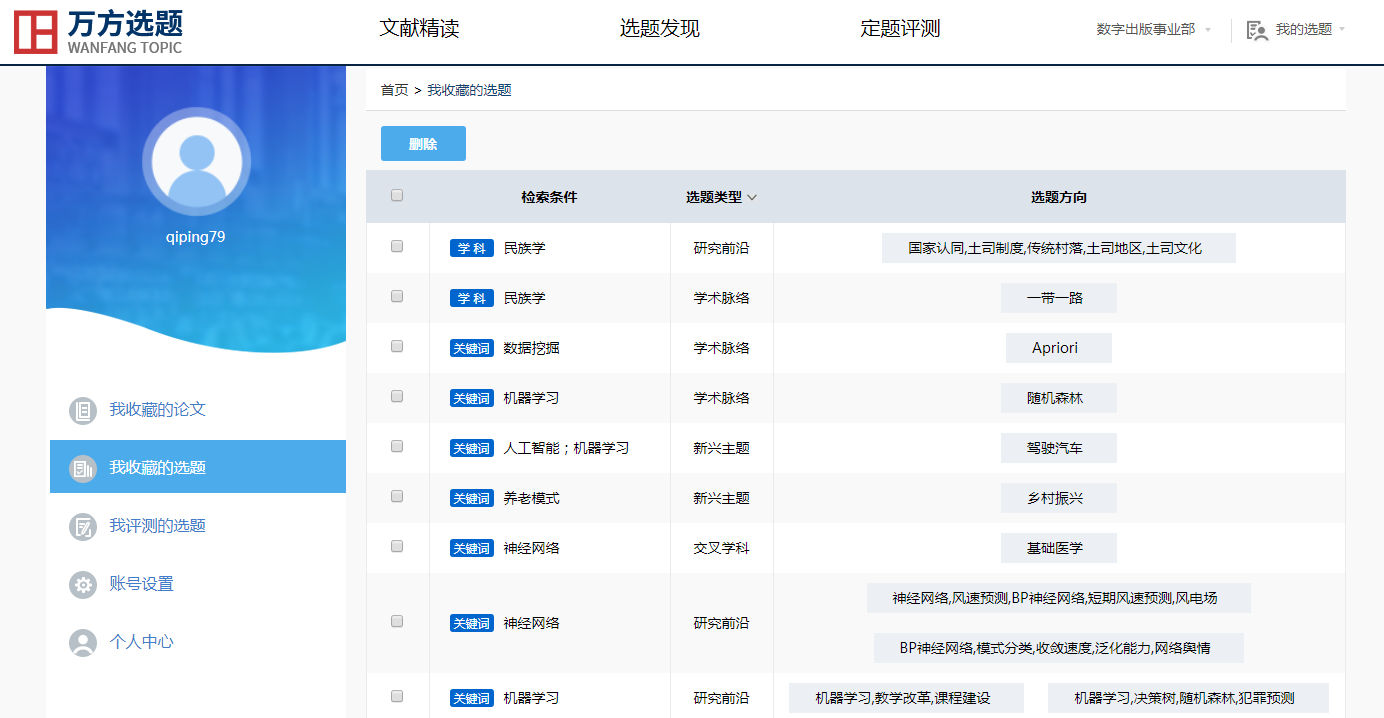 1.3定题评测1.3.1进入方式	（1）用户登录后，点击首页第四屏的“一键轻松获取”按钮，可进入定题评测的首页。	（2）用户登录后，点击首页第一屏和最后一屏的“开始使用”按钮，可以进入文献精读的首页，然后点击导航栏的“定题评测”按钮，切换到定题评测首页。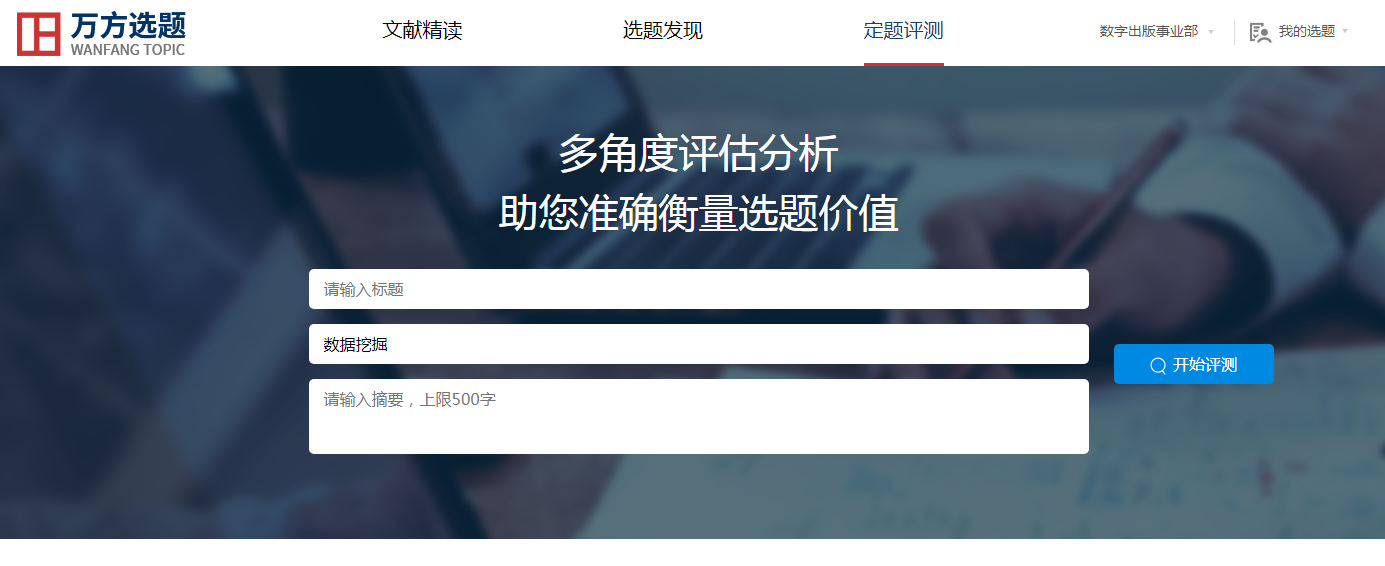 1.3.2场景化使用说明应用场景如果用户已经确定了要研究的课题或研究方向，不知道如何评测选题的新颖性，不知道选题有哪些可拓展的研究方向。应用举例小李是一名研三的学生，需要毕业论文开题，他已经确定好了选题，他需要对选题的新颖性进行评测，从而顺利通过开题答辩。同时，他想了解选题有哪些关联度较高的研究主题，从而有助于进行选题方向的扩展。使用说明在定题评测首页中的检索框中，输入他所研究的标题、关键词或摘要：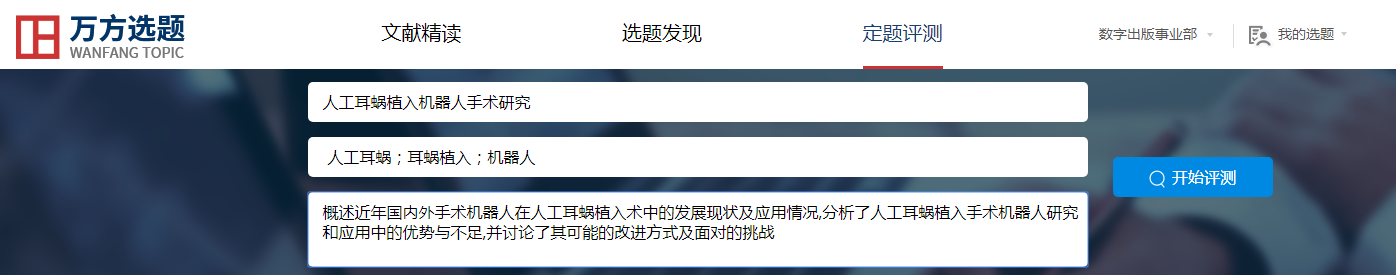 点击“定题评测分析”，结果如下图所示：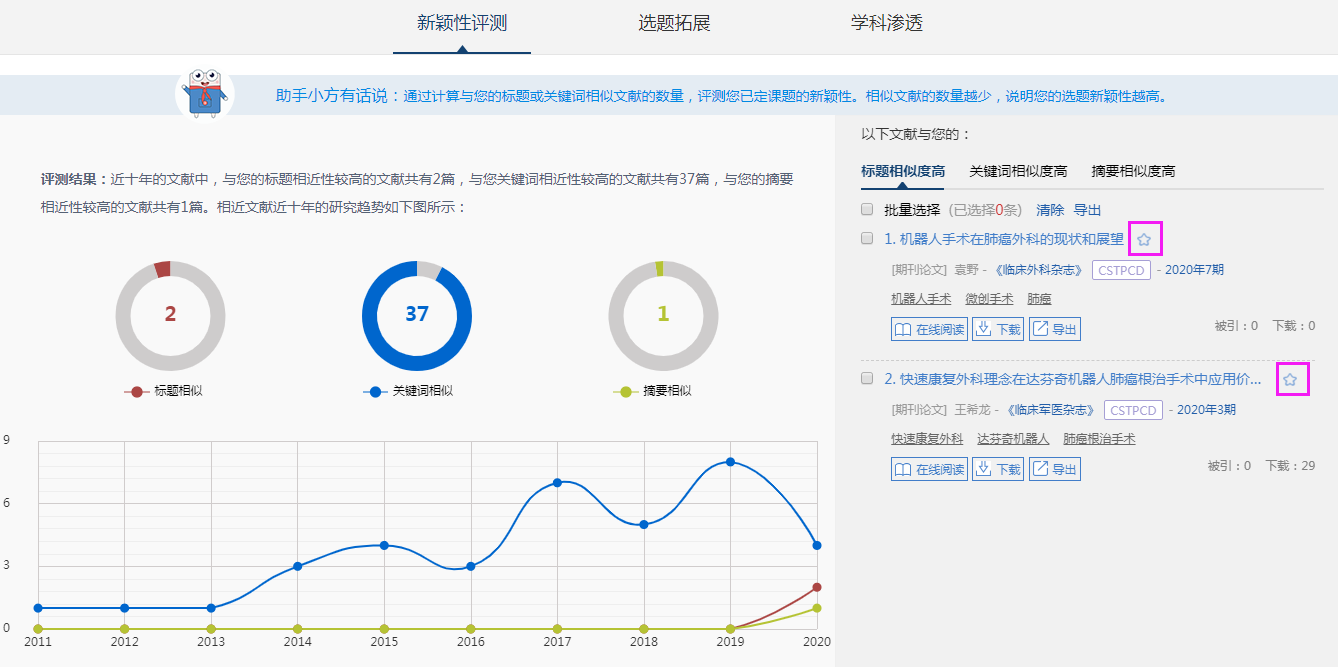 与选题相似的文献共37篇，其中标题相似的2篇，关键词相似的37篇，摘要相似的1篇。右边展示与标题、关键词、摘要相似度高的文献。点击收藏按钮，可以收藏相关论文。如果他想进一步拓展选题方向，了解与选题相关的研究热点主题有哪些，可以点击“选题拓展”按钮。结果如下图所示：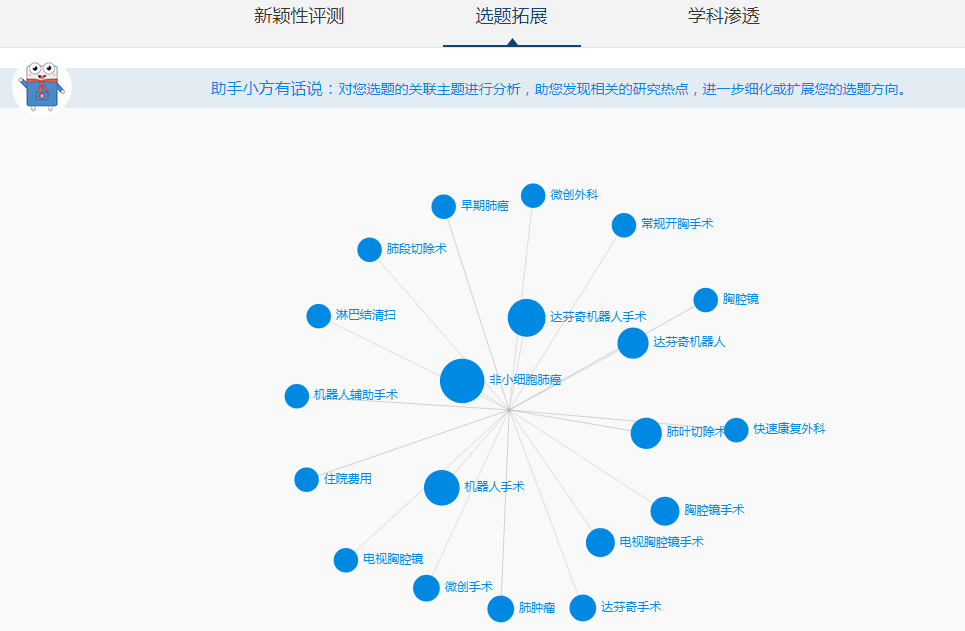 图中蓝色的圆圈代表关联主题，他的选题和关联主题形成了一个知识网络，通过这个知识网络，他可以对选题的知识结构形成整体的认知，同时可以进一步细化或扩展研究方向。如果他想查看某个关联主题相关文献，点击相应的圆圈，可以查看相关文献，也可以收藏相关文献。如下图所示：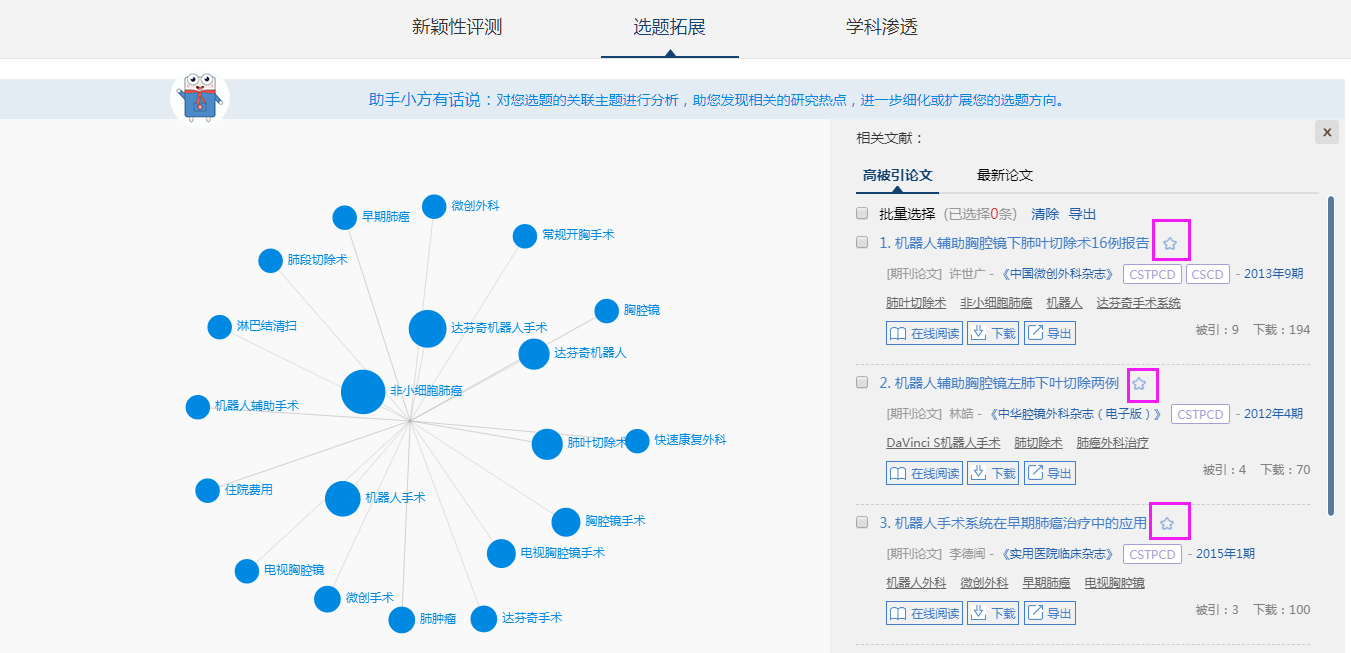 还可以对选题的学科渗透性进行分析，选题体现多学科信息交叉融合的特点，说明具有较高的创新性。点击学科渗透，结果如下：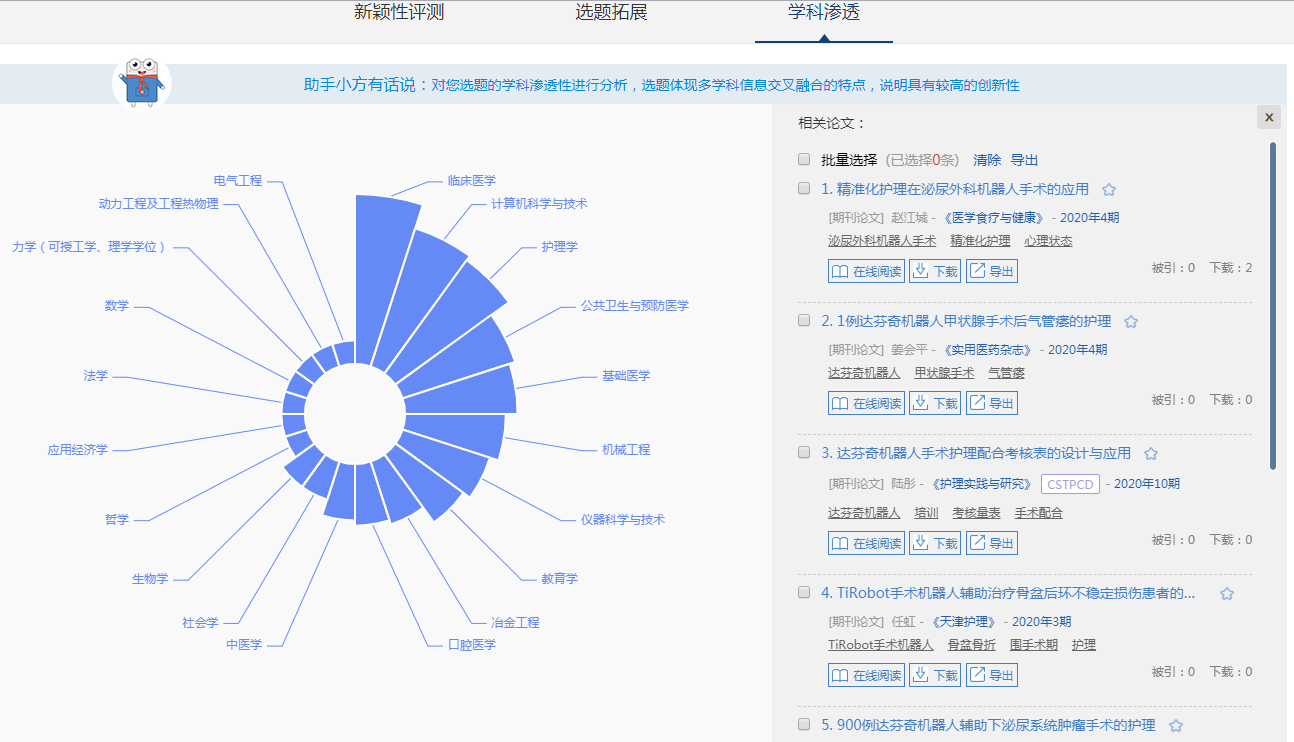 	点击交叉学科，可以展示相关论文，还可以点击收藏按钮对文献进行收藏。	评测过的选题，自动收藏到“我的选题-我评测的选题”模块，通过评测的结果可以最终确定选题方向。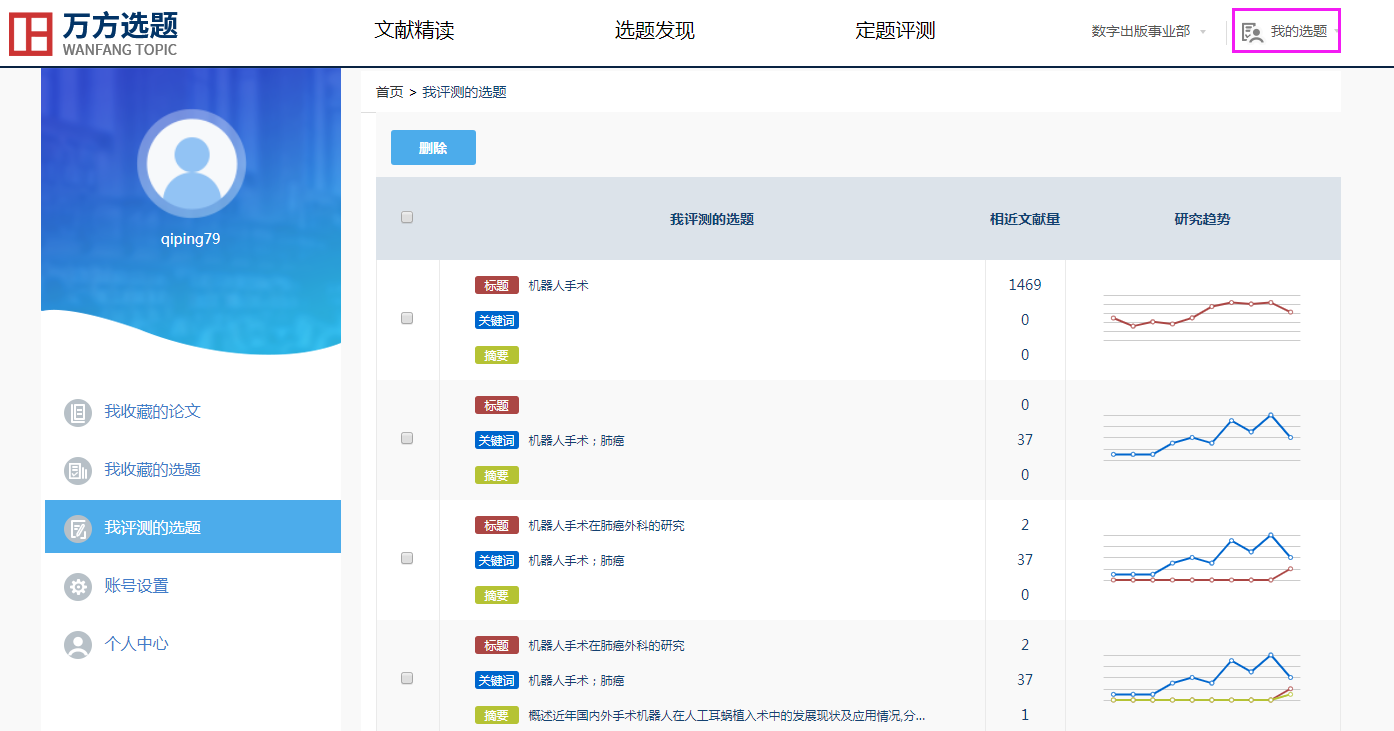 